PRZEBIEG   KONKURENCJINAZWA: Rzut granatem na odległość w różnych postawach.RODZAJ: Siłowa.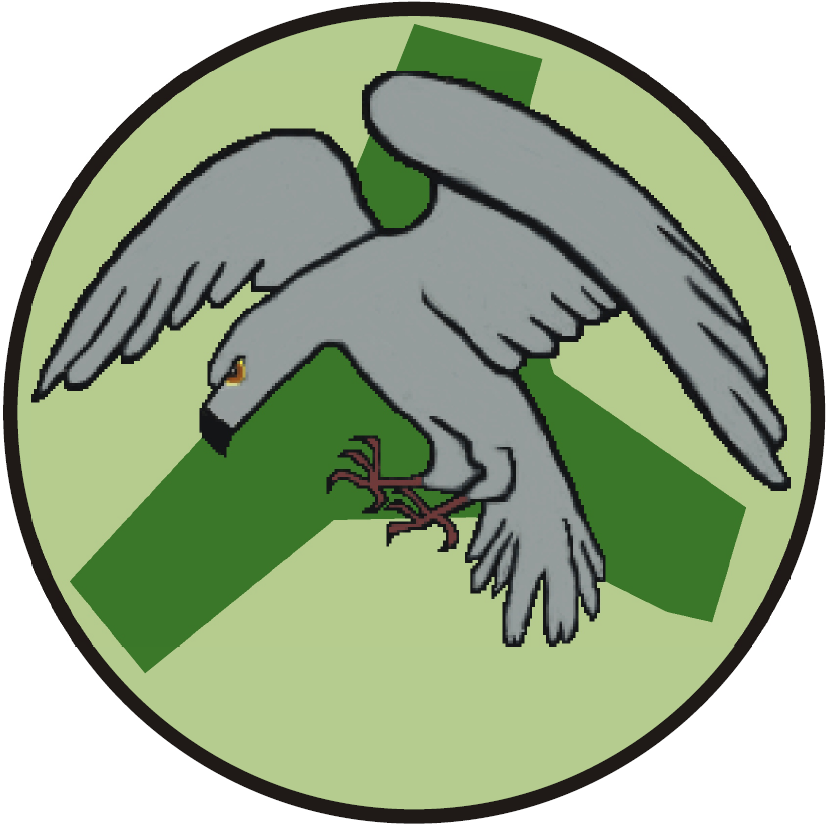 CZAS: Ograniczony zmianą na punktach nauczania.PRZEBIEG KONKURENCJI: Każdy z zawodnków wykonuje po trzy rzuty z postawy stojącej, klęczącej oraz leżącej. 
O kolejności rzucających decyduje kapitan drużyny. UWAGI: Po wykonaniu każdego rzutu przez ćwiczącego, pomocnik instruktora na PN oznacza chorągiewką miejsce upadku granatu / liczy się punkt zetknięcia granatu 
z podłożem /. Upadek granatu poza wyznaczonym sektorem / miejsce zetknięcia 
się granatu z podłożem, a nie dotoczenia się i zatrzymania środka bojowego / dyskfalifikuje zawodnika. Zawodnik oddaje rzut po komendzie instruktora 
„Do nacierającej piechoty granatem OGNIA !”. UBIÓR: pas nośny, granatnica, w nakryciu głowy bez hełmu.OCENA:Ocenę stanowi suma uzyskanych przez dryżunę odległości. Pomiar wykonywany jest od linii rzutu do miejsca zetknięcia się granatu z podłożem, a nie jego dotoczeniem się. Przykład:Zawodnik A –  32 m.Postawa stojąca -  32 m, klęcząca - 25 m, leżąca – 18 m.  RAZEM ZAWODNIK:   75 metrów tj.  75 PKT.Zawodnik B – razem za trzy rzuty 68 metrów tj. 68 PKT.Zawodnik C – razem za trzy rzuty 55 metrów tj. 55 PKT.Zawodnik D – razem za trzy rzuty 62 metrów tj. 62 PKT.Zawodnik E – razem za trzy rzuty 71 metrów tj. 71 PKT.Razem za drużynę: 331 metrów za 15 rzutów tj. 331 pkt + ewentualny bonus 
w przypadku zajęcia miejsca od 1 do 3 – patrz zapis ponizej. UWAGA! Wyniki zaokrąglane są do pełnych metrów tj. np. rzut na odległosć 36,4 m 
                oceniany będzie na 36 pkt., rzut na odległość 36,5 m oceniany będzie 
                na 37 pkt. Za konkurencję przewiduje się bonus w postaci tzw. „dużych punktów”. Miejsce I- sze – 50 pkt.Miejsce II – gie – 40 pkt.Miejsce III – cie – 30 pkt.